Szkolenie dla wolontariatuCentrum Organizacji Pozarządowych i Wolontariatu serdecznie zaprasza na szkolenia z wolontariatu. Zgłoszeń należy dokonać do 4 grudnia 2013r. poprzez kontakt telefoniczny: 56 49 181 63 lub mailowy: biuro@lgdziemialubawska.pl, bądź też poprzez osobiste dostarczenie formularza zgłoszeniowego do biura LGD Ziemia Lubawska, ul. Grunwaldzka 39, 13-306 Kurzętnik.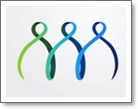 Szkolenia odbędą się w dniach:9.12.2013r.	Szkolenie skierowane do kandydatów na wolontariuszy, a także dla osób już aktywnie działających. Celem szkolenia jest zapoznanie się z ideą wolontariatu, zasadami pracy oraz pomoc w podjęciu decyzji gdzie zostać wolontariuszem.10.12.2013r.	Szkolenie skierowane do koordynatorów pracy wolontariuszy w placówkach i organizacjach. Celem szkolenia jest zapoznanie się z ideą wolontariatu, przygotowanie pracowników do zarządzania pracą wolontariuszy.Podsumowaniem szkoleń będzie zorganizowanie wspólnej akcji np. choinka dla dzieci.Do pobrania  Formularz zgłoszenia